Аналитический отчет заместителя директора по ВР О.Ю. Горюновой. Воспитательная работа ГБОУ СОШ №553 с углубленным изучением английского языказа 2018-2019 учебный год.	В 2018-2019 учебном году воспитательная работа школы осуществлялась в соответствии с целями и задачами школы на этот учебный год через процесс образования, внеклассную и внешкольную педагогическую работу. Все мероприятия являлись звеньями в цепи процесса создания личностно-ориентированной образовательной и воспитательной среды. Эта работа была направлена на достижение воспитательных целей, на выполнение заявленных задач и на повышение эффективности учебно-воспитательного процесса в целом.	Цель воспитательной работы в нашей школе - создание благоприятных условий для становления духовно-нравственной, творческой, деятельной, развивающейся, здоровой личности, способной к успешной социализации в обществе.         	Для реализации поставленной цели были сформулированы следующие задачи воспитательной деятельности:совершенствование оздоровительной работы с учащимися и привитие навыков здорового образа жизни, развитие коммуникативных навыков и формирование методов бесконфликтного общения;повышение эффективности работы по воспитанию гражданственности, патриотизма, духовности; формирование у детей гражданско-патриотического сознания, духовно-нравственных ценностей гражданина России; формирование у детей нравственной и правовой культуры;создание условий  для поддержки общения, взаимодействия и дальнейшего развития, одаренных в различных областях интеллектуальной и творческой деятельности детей; поддержка творческой активности учащихся во всех сферах деятельности, активизация ученического самоуправления; совершенствование системы воспитательной работы в классных коллективах; усиление роли семьи в воспитании детей и привлечение родителей к организации учебно-воспитательного процесса; продолжение работы по повышению научно-теоретического уровня педагогического коллектива в области воспитания детей;совершенствование системы семейного воспитания, повышение ответственности родителей за воспитание и обучение детей, правовая и экономическая защита личности ребенка; развитие единой системы работы школьного Совета профилактики правонарушений;повышение эффективности работы по созданию условий для внеурочной деятельности учащихся, развития дополнительного образования, ориентированные на формирование успешности ребёнка, развитие его индивидуальных  способностей.	       	Для решения указанных задач при составлении плана воспитательной работы школы на 2018 - 2019 учебный год учитывались возрастные, физические и интеллектуальные возможности учащихся, а также их интересы. План направлен на создание условий для реализации участия в воспитательном процессе всех членов педагогического коллектива, педагогов дополнительного образования, родителей.             Исходя из цели и задач воспитательной работы, были определены направления воспитательной деятельности: учебно-познавательная деятельность, гражданско-патриотическое, художественно-эстетическое, духовно-нравственное, нравственно-правовое, экологическое  и трудовое воспитание, спортивно-оздоровительное направление и  формирование здорового образа жизни, семейное воспитание, культурологическое, профилактическая направленность, социальная направленность, развитие ученического самоуправления, профориентационная деятельность, основы безопасности жизнедеятельности.	Система воспитательной работы школы складывается на основе взаимодействия школы, родителей и учителей.Воспитательную работу в школе осуществляют: классные руководители, учителя-предметники, заместитель директора по воспитательной работе, педагоги-организаторы, воспитателями, педагогами дополнительного образования, библиотекарем председатели методических объединений, педагоги-психологи ЦППМСП Фрунзенского района и педагог-психолог ЦТиО Фрунзенского района. Кроме того, к осуществлению воспитательного процесса привлекались представители здравоохранения, правовых структур, общественных организаций, деятели культуры, родители. Работа велась одновременно с коллективом учащихся, педагогическим коллективом, родителями, социальными партнерами.	Такая структура воспитательной работы позволяет охватить всех учащихся школы, исходя из их склонностей и интересов, способствует всестороннему развитию личности каждого ребенка.	В центре внимания воспитательной системы мы ставим личность ребёнка. Вся система направлена на создание наиболее благоприятных условий его (ребенка) развития и реализуется через: единство семьи и школы (родительские собрания, лекции для родителей, конференции, совместные праздники, Дни открытых дверей, семейные традиции); 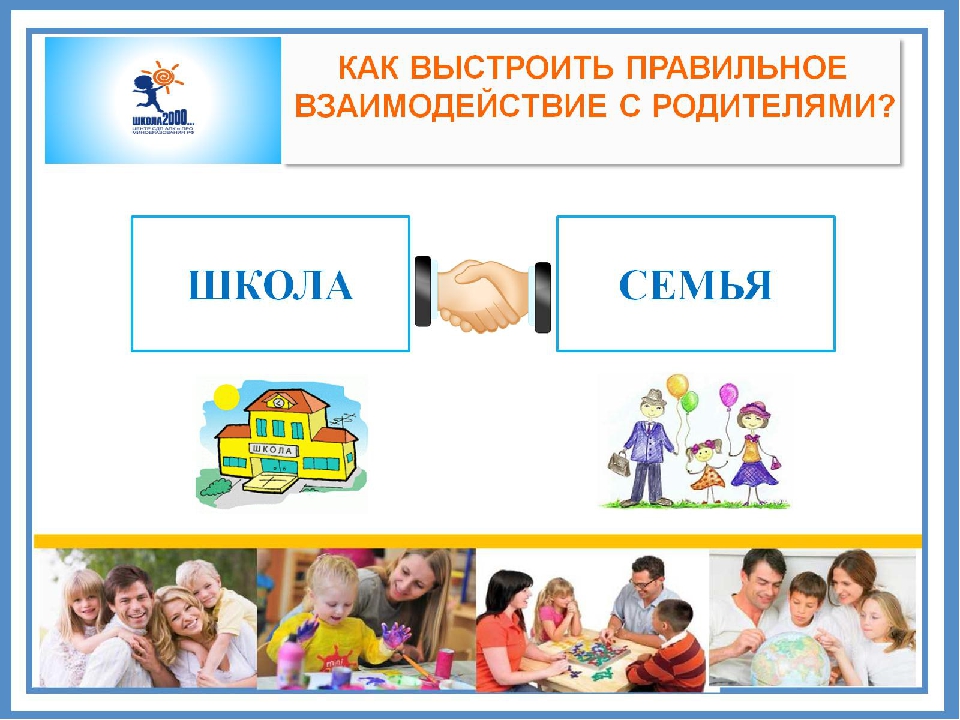 воспитательную среду школы (обучение, воспитание, организацию деятельности учащихся). взаимодействие с социальной средой (библиотеки,  ЦТиО, ДДЮТ...); 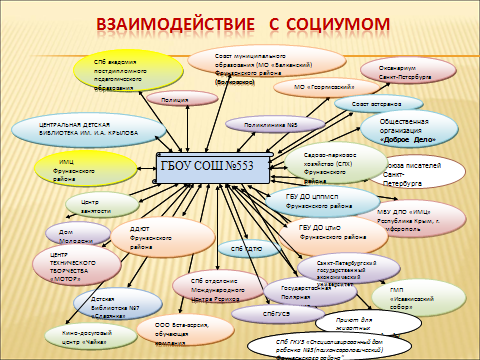 В результате сетевого взаимодействия - сотрудничества в ГБОУ СОШ№553 были проведены следующие совместные мероприятия: ИМЦ Фрунзенского района оказана методическая поддержка ОУ при подготовке и проведении семинаров. Педагоги школы регулярно принимают участие в мероприятиях и семинарах, проводимых ИМЦ Фрунзенского района. В течение 2018 - 2019 учебного года учащимся школы специалистами ЦППМСП Фрунзенского района читались лекции: «Давайте жить дружно!», «Курить – здоровью вредить!», «Алкоголь – разрушитель», «Безопасность в сети интернет», «Психологическая безопасность в образовательном пространстве». Для родителей учащихся специалистами ЦППМСП Фрунзенского района были проведены следующие лекции: «Конфликты и пути их разрешения. Драки, как их избежать. Меры ответственности», «Подростковый возраст. Как понять и поддержать подростка». Школьники участвовали в конкурсах «Дорога и мы» и «Безопасное колесо». Совместно с ЦППМСП для налаживания взаимодействия с семьями подростков, находящихся в сложном социальном положении, а также для профилактики правонарушений и соблюдения ПДД, был проведен цикл лекций для родителей и учащихся школы: «Твоя правовая ответственность». Для учащихся были проведены лекции и занятия по ПДД и ГО ЧС. Велась работа с семьями подростков, состоящих на учете в ОДН.Кафедра управления и экономики образования института развития образования СПб АППО оказала методическую и консультационную помощь школе. Члены родительского комитета школы приняли участие в районном родительском собрании «РДШ – инвестиции в будущее». Для девушек 6-7 классов проводились занятия по теме: «Профилактика нарушений репродуктивного здоровья девушки». Для 4-х классов занятие по теме: «Рациональное питание» Лекции и занятия проводились специалистами «Союза педиатров России». Проведены специалистами ЦППМСП Фрунзенского района лекции для учащихся по темам: «Различные аспекты психологической готовности к ЕГЭ и ГИА», «Развитие воли и формирование ответственности у детей и подростков», «Личностный рост и профессиональное самоопределение». Проведена специалистами ЦППМСП Фрунзенского групповая работа со старшеклассниками по программе «Психология успеха и процветания»; групповая работа с учащимися 6 класса по программе «Усвоение навыков здорового образа жизни».«Ярмарка профессий», в которой приняли участие 8-9 классы в Экспофоруме. В рамках месячника по благоустройству 9-е классы приняли участие в субботниках. Учащиеся школы приняли активное участие в районных и городских мероприятиях, посвященных Дню Победы– 6 «А»  и 6 «Б» классы участвовал в Торжественном шествие на Пражской. В ноябре 2018 года  для обучающихся 6-7 классов  и Юнармейцев ГБОУ СОШ №553  была проведена тематическая экскурсия в Музей истории Кронштадта в рамках Всероссийской  патриотической программы  «Дороги Победы».  25 апреля 2019 года учащиеся 6 А и 7 Б школы 553 вступили в ряды Всероссийского военно-патриотического движения Юнармия. Торжественная церемония состоялась на палубе крейсера «Аврора».17.    7«А» класс возложил цветы к  Монументу героическим защитникам Ленинграда совместно в ветеранами МО «Балканский».18.     День призывника, ежегодная акция для учащихся 10-х классов.19.    Профориентацию для старшеклассников регулярно проводят представители ВУЗов (ЛГУ, РГПУ им. Герцена, ГУАП), а также представители профессий  полиции (ВУЗы МВД РФ), армии (Высшие военные училища).20.      Школа предоставляла свою площадку для проведения спортивных соревнований по «Мини-футболу, Спортивные состязания  «Президентские игры» - по баскетболу, волейболу.  Учащиеся школы принимают участие в патриотических районных митингах и шествиях. Принимают активное участие в городских и районных акциях. Участие в благотворительной акции «Территория детства», которая проводится ежегодно в сотрудничестве с  «Психоневрологическим домом ребенка №3  Фрунзенского  района» с целью оказания помощи нуждающимся детям. Администрация детского дома прислала благодарственные письма, где выразили глубокую признательность за неравнодушное отношение, за доброту и милосердие всему педагогическому коллективу и учащимся школы, благодаря которым взрослые тоже поверили в чудеса. 	Воспитательная работа школы в настоящее время строится в соответствии с законом Российской Федерации «Об образовании», национальным проектом «Образование», программами гражданско-патриотического воспитания,  Правительственной программой в рамках государственной программы Санкт-Петербурга «Создание условий для обеспечения общественного согласия в Санкт-Петербурге на 2015-2020 годы» («Толерантность»), «Многонациональный Санкт-Петербург», районной программой «Воспитание».  	В течение 2018-2019 учебного года школа участвовала в таких проектах  районной программы "Воспитание" как: - "Гражданское и патриотическое воспитание";- "Урок правопорядка";- "Пути достижения общественного согласия";- "Интеллектуальное конкурсное движение" (Районный этап Всероссийской олимпиады знаний, «Купчинские юношеские чтения» и др.);- "Профилактика ДДТТ и БДД";- "Профориентация";- «Физкультура и спорт»;-  «С надеждой на будущее»;- "Повышение квалификации". Мероприятия для педагогических работников (РМО, конкурс педдостижений, постоянно действующие семинары, конференции).Основные формы работы с учащимися:беседы, классные часы, встречи с интересными людьми, интеллектуальные игры, деловые игры, тренинги, дискуссии, индивидуальные консультации;трудовые дела (дежурства, субботники, экологические десанты, благоустройство          школьной территории); благотворительные акции; общешкольные мероприятия (праздники, концерты, радиопередачи, познавательные и интеллектуальные конкурсы, олимпиады, викторины, спортивные мероприятия, дни профилактики, выезды в музеи, экскурсии);научно-творческие конференции; самостоятельные исследовательские работы;предметные недели (декады);участие в городских, районных конкурсах, фестивалях и олимпиадах;занятия в кружках дополнительного образования;дни ученического самоуправления на день Учителя и 1 апреля. 	При планировании воспитательной работы учитывались основные темы и даты 2018 и 2019 годов: 2018 год объявлен в России  Годом волонтера и добровольца, 2019 год – Годом театра.  В связи с тем, что в России 2019 год был  объявлен Годом Театра,  в 2018-2019 учебном году прошел   цикл  мероприятий, посвященных Российским режиссёрам, сценарному творчеству, театральному наследию с целью сохранения и развития культурно – исторических традиций.	Вся воспитательная работа велась по плану, который был составлен на основе анализа работы за прошлый учебный год, мониторинговых исследований интересов и запросов учащихся и их родителей, а также с учетом плана массовых районных и городских мероприятий на 2018-2019 учебный год.Ценным средством воспитания являются школьные традиции.Календарь традиционных школьных дел и праздников ГБОУ СОШ №553:Осенние: Сентябрь: 1 сентября - Торжественная линейка, посвящённая   « Дню знаний», Праздник посвящения в первоклассники. Октябрь: День Учителя, День рождения школы, Праздник осени «Бал цветов»,Мисс Осень, Весёлые старты.Ноябрь: День здоровья, Неделя толерантности, Уроки вежливости, День Матери.		Зимние: Декабрь: Конкурс Театрализованных Сказок, «Рождественские встречи»  (Спектакли на английском и на русском языках), Мастерская Деда Мороза, Новогодний праздник.Январь: Спортивный праздник «Папа, мама, я – спортивная семья»,	Прощание с Азбукой,День снятия блокады Ленинграда.Февраль: День  Друзей (Школьная почта), Уроки мужества, День защитника Отечества.Весенние: Март: Праздник мам «Этот день - 8 марта»,  «Всемирный день воды», Масленица  «Встречаем весну».Апрель: Первоапрельское шоу «День юмора», День самоуправления, «День защиты детей», «спортивно-оздоровительные мероприятия», «День Земли», Ученик года, «Школа зажигает звезды» - праздник победителей олимпиад, конкурсов  (Итоговые линейки).	Май: День Победы, Спортивное соревнование по футболу. Награждение. «День семьи», «Прощание с начальной школой» (4 классы), Последний звонок (9, 11 классы)Уроки мужества:     «Герои Первой мировой войны»; Уроки Мужества, посвященные Дню Неизвестного солдата, Дню Героев Отечества, Дню памяти воинов-интернационалистов,  Дню полного снятия Блокады, Дню защитника Отечества; Единый Урок, посвященный  Великой Победы. Уроки мужества с участием ветеранов Великой Отечественной войны (детей войны), с участием ОМОН. Акции:Участие в  районной благотворительной  акции «Территория детства». Участие в благотворительной акции «Помощь четвероногому другу».Участие в акции «Забота» - помощь на дому ветеранам ВОВ.Участие в Акциях «Стена памяти», «Гвоздика Памяти», «Георгиевская ленточка», «Цветы ветеранам». Возложение цветов к памятнику-мемориалу «ПОДВИГУ ЗАЩИТНИКОВ ЛЕНИНГРАДА ПОСВЯЩАЕТСЯ». Участие в городской акции «Памяти павших будьте достойны!». Возложение цветов на Пискарёвском мемориале. Участие в  районной  акции «Алые тюльпаны». Участие в  городской акции «Белый цветок». Участие в экологическом проекте "Сдавайте батарейки правильно!".Участие в экологическом проекте «Чистый город».	В ОУ были организованы и проведены концерты для  ветеранов микрорайона, посвященные Дню снятия Блокады, Дню Победы! 	В 2018 – 2019 учебном году были созданы условия для развития многогранной личности. Творческий потенциал детей реализовывался через участие в различных конкурсах и проектах разного уровня (классного, школьного, районного, городского, всероссийского).         	Показатели высоких результатов деятельности учеников – это, в первую очередь, работа педагогов. Есть результаты и результаты хорошие. Ученики нашей школы участвовали в районных, городских и всероссийских конкурсах по разным направлениям. И не просто были участниками, а заняли призовые места.	Итоги участия в конкурсах и мероприятиях в течение года освещались в форме фоторепортажей на школьном сайте, на школьных линейках победители награждались грамотами, благодарностями. Все мероприятия имеют качественный показатель и дают высокий положительный результат воспитательной деятельности. Наши достижения:Международный уровень:Участие в Открытом Международном фестивале детских талантов «Рождественские звезды». Номинация «Народная песня». Руководители Ансамбля русской песни Карусель» - Е.Е. Коннова, Е.Ю. Позднякова.Участие в I Международном конкурсе-фестивале музыкально-художественного творчества «Открытые страницы. Псков». Руководители Ансамбля русской песни Карусель» - Е.Е. Коннова, Е.Ю. Позднякова.Городской  уровень:Участие в VII Городском театральном фестивале «Свой среди чужих». Руководитель - Д.Ф. Феоктистов. (Дипломанты).Городской конкурс детских изобретений «Оригами - придумываем сами!» среди учащихся творческих объединений. (1 место). Городской конкурс детских проектов и инициатив «Фейерверк национальных культур». (2 место).Открытый городской конкурс «Мозаика России-2018». (1 место). Участие в Городском конкурсе патриотической песни «Я люблю тебя, Россия!»   номинация      «Литературно-музыкальная композиция» направление «Патриотическое». Руководители – О.Ю. Горюнова, Д.Ф. Феоктистов. Участие в городском фестивале  детских театральных коллективов «Апрель». Руководитель – М.С. Пашкова. (1 место).Участие в Городском межмузейном конкурсе – проекте «Большая регата».          Участники – 6 классы. Руководители –Н.В.Замосковская, Н.Г. Уварова, Д.С. Гусева, О.Ю. Горюнова, (Грамоты за активное участие. Спецпризы,  сертификаты. Благодарности).  По результатам Городского конкурса, Победителем на своём маршруте стала команда «Настоящие Матроскины», которая вышла в Суперфинал. (В суперфинале-  II место).Участие в 1 туре  Региональной Олимпиады по правам человека им. Принца Ольденбургского. На базе ВШЭ. Руководитель  -  В.А. Лащенов.Участие в Турнире Дебатов от группы «Школьные проекты» На базе ВШЭ. Руководитель  -  Т.Г. Арбузова.Районный уровень:Участие в районном конкурсе патриотической песни «Я люблю тебя, Россия!». Руководители – О.Ю. Горюнова, Д.Ф. Феоктистов. (1 место).Участие в Финале районного этапа Городского конкурса патриотической песни «Я люблю тебя, Россия!». Руководители – О.Ю. Горюнова, Д.Ф. Феоктистов.  (1 место).Участие в районной юнармейской патриотической игре «Зимняя зарница». Руководители – О.Ю. Горюнова. (3 место).Участие в XIII районном  конкурсе чтецов «Мир без войны», посвященный 74-й годовщине Победы советского народа в Великой отечественной войне 1941-1945 гг., среди учащихся ОУ Фрунзенского р-на. (1 место - Румянцев Дмитрий).Участие в районном конкурсе чтецов «Слушай, страна, говорит Ленинград!», посвященном 75-летию полного освобождения Ленинграда от фашистской блокады..  (Специальный приз жюри -  Дмитрий Румянцев).Участие в районном конкурсе чтецов «Разукрасим мир стихами». Руководитель – М.С. Пашкова.  (3 место - Мельникова Анастасия).Участие в районном фестивале детских театральных коллективов «Театр собирает друзей», категория «Младший  состав», номинация «Театральная миниатюра» «Волк и заяц».  Руководитель – М.С. Пашкова.  (3 место).Участие в районном фестивале детских театральных коллективов «Театр собирает друзей», категория «Младший  состав», номинация «Спектакль». «Принцесса на горошине».  Руководитель – М.С. Пашкова.  (1 место).Участие в районном фестивале детских театральных коллективов «Театр собирает друзей», категория «Младший  состав», номинация «Спектакль». «Маленький принц».  Руководитель – М.С. Пашкова.  (2 место).Участие в районном фестивале детских театральных коллективов «Театр собирает друзей»,  категория «средний состав», номинация «Спектакль». «Лысая невеста».  Руководитель – М.С. Пашкова.  (2 место).Участие в районном  фестивале-конкурсе «Неделя искусств».Участие в районном конкурсе «Купчинские чтения». Математика. Руководитель  -   Е.И. АблаеваУчастие в районном конкурсе  «Купчинские чтения».  Математика. Руководитель  -   О.А. Новикова.Участие в районном конкурсе  «Купчинские чтения». История. Руководитель  -   Т.Г. Арбузова.Наши спортивные достижения:Участие во  Всероссийском дне бега «Кросс Нации-2018 ».  Участие в районном этапе Всероссийских соревнований школьников «Президентские состязания» во Фрунзенском районе. Футбол.Участие в районном этапе Всероссийских соревнований школьников «Президентские состязания» во Фрунзенском районе. Лыжные гонки.Участие в районном этапе Всероссийских соревнований школьников «Президентские состязания во Фрунзенском районе».  Президентское многоборье. Участие в районном этапе Всероссийских соревнований школьников «Президентские состязания» «Осенний кросс»  во Фрунзенском районе.Участие в районных соревнованиях «Настольный теннис» среди школьников Фрунзенского района в рамках соревнований «Президентские игры». Участие в районных соревнованиях по гимнастике среди ШСК Фрунзенского района.Участие в районных соревнованиях по пионерболу среди ШСК Фрунзенского района.Участие в районных соревнованиях по мини-футболу среди ШСК Фрунзенского района.Участие в районных соревнованиях по легкой атлетике в рамках «Президентских состязаний».Участие в районных соревнованиях по мини-футболу в рамках «Президентских состязаний».Участие в районных соревнованиях «Веселые старты» в рамках «Президентских состязаний».Участие в районных соревнованиях по мини-гольфу.Участие в районной эстафете «К стартам готов!» в рамках «Президентских игр».Участие в районных соревнованиях «Легкоатлетическая эстафета» в рамках «Президентских игр». Участие в районных соревнованиях по волейболу  в рамках «Президентских игр».Участие в районных соревнованиях по баскетболу в рамках «Президентских игр».Участие в легкоатлетическом четырёхборье в рамках «Президентских игр».Участие в районных военно-спортивных соревнованиях - Спартакиада молодежидопризывного возраста «День призывника».Участие в Открытой Интерактивной игре по краеведческому ориентированию среди школьных спортивных клубов общеобразовательных учреждений СПб «Мой город – СПб», посвященной 75-й годовщине полного снятия блокады Ленинграда (1944 г).Участие в Детском футбольном турнире г. Всеволожск «VSEVOLOZHSK CUP».Участие во Всероссийском Физкультурно-спортивном комплексе « Готов к труду и обороне» (ГТО).Нормы ГТО сдали следующие учащиеся:	В 2018 – 2019 учебном году увеличилась численность учащихся, принявших участие в различных олимпиадах, смотрах, конкурсах.	Педагоги дополнительного образования активно вовлекают в конкурсное движение различного уровня своих учеников.  	Участие в конкурсах и олимпиадах – залог успеха учеников.  Залог успешного обучения в школе – это развитие и активное использование учениками своих творческих способностей. Творческие дети не ограничиваются только лишь накоплением и усвоением знаний.  Как правило, такие дети умеют на практике применять имеющиеся знания, и обладают важнейшим качеством не останавливаться на достигнутом.	Хотелось бы особо отметить слаженную работу учителей начальной школы, учителей – предметников, классных руководителей, педагогов дополнительного образования. Благодарим учителей за прекрасную воспитательную работу: Е.Е. Коннову, Е.Ю. Позднякову, Д.Ф. Феоктистова, М.В. Жарского, С.В. Солодкого, О.Ю. Горюнову, Н.Г. Уварову, Н.С. Тилькунову, М.С. Пашкову.		За достижения в учебе и внеурочной деятельности учащиеся и педагоги поощрялись грамотами, благодарственными письмами, поощрительными экскурсионными поездками. На школьном сайте и на страницах социальных сетей размещается информация о лучших учениках школы, о победителях конкурсов и соревнований. 	Для учащихся 1-8 классов, обучающихся по ФГОС, были организованы занятия внеурочной деятельности спортивно-оздоровительного, общеинтеллектуального, общекультурного, духовно-нравственного, социального направления развития личности, что, несомненно, оказывало положительное влияние на развитие личностных качеств учащихся.	Системный подход реализовывался через связь школьной внеурочной деятельности с учебным процессом, а также через дополнительное образование. 	Школа предоставляет детям возможность выбора видов и форм творческой деятельности от участия в городских проектах и конкурсах до услуг дополнительного образования, направленных на развитие общекультурных интересов и развитие творческих способностей учащихся.	Большую помощь школе по формированию духовных потребностей и воспитанию нравственных качеств оказывает дополнительное образование. Деятельность кружков по интересам формирует у учащихся духовные потребности, повышает культуру использования досуга, приучает ценить свободное время, как истинное богатство человека и общества.	Дополнительное образование в нашей школе планируется с учетом образовательных потребностей детей. Для этого в начале года проводился опрос среди детей и родителей, который позволил выявить способности, таланты, предпочтения. На основе анализа индивидуальных особенностей учащихся и возможностей школы был составлен план деятельности дополнительного образования.Работа объединений дополнительного образования.	В 2018-2019 учебном году в школе работали объединения дополнительного образования:	Театральная студия «Выше радуги», педагог - М.С. Пашкова,	Театральная студия «РИФ», педагог - Д.Ф. Феоктистов,	Студия эстрадного  вокала «Вдохновение», педагог - О.Ю. Горюнова,	Литературная гостиная, педагог – В.А Лащенов,	Психологический клуб «Познай себя», педагог -  В.А. Казенкина,Экономический кружок, педагог – В.А. Казенкина,	Ансамбль русской песни «Карусель», педагог - Е.Е. Коннова,	Креативное папье-маше, педагог – Е.А. Куликова,Оригами, педагог – Л.Н. Кожина,ИЗО, педагог – О.В. Рязанцева,	Футбол, педагог - Д.В. Алаев,	Баскетбол, волейбол, педагог - О.М. Сазонова,	Волейбол – И.Н. Богачевский,	ОФП - И.Н. Богачевский,	Теннис, педагог – А. А. Пожидаев,	Ритмика, педагог -  Е.В. Малкина,	Шахматы, педагог – П.А. Бойко.	Дополнительные образовательные услуги реализуются через отделение дополнительного образования детей, целью которого является создание условий, позволяющих каждому ребенку получать дополнительное образование на уровне своих возможностей, потребностей и интересов; обеспечение необходимых условий для личностного развития, укрепления здоровья, профессионального самоопределения и творческого труда детей в возрасте преимущественно от 6 до 18 лет. 	В ОДОД реализуются программы дополнительного образования следующих направленностей: физкультурно-спортивная, художественная, социально-педагогическая. Реализация программ дополнительного образования физкультурно-спортивной направленности способствует физическому развитию детей и подростков, формированию здорового образа жизни, подготовке к участию в спортивных играх и соревнованиях. 	Программы художественной направленности ориентированы на развитие общей эстетической культуры обучающихся, художественных способностей (танцевальных, вокальных, музыкальных) и склонностей в изобразительном и декоративно-прикладном видах искусства. 	Программы социально-педагогической направленности ориентированы на развитие коммуникативных способностей, лидерских качеств, организацию социализирующего досуга детей и подростков; способствует социальной адаптации, гражданскому становлению подрастающего поколения. Динамика количества программ и численности обучающихся по программам дополнительного образованияВывод: Снижение численности детей по некоторым программам дополнительного образования связано с желанием учащихся посещать занятия внеурочной деятельностью. 	Занятия дополнительного образования посещали учащиеся 1-11 классов. 	В 2018-2019 учебном году ОДОД ГБОУ СОШ № 553 работало по направленностям: физкультурно-спортивная, художественная, социально-педагогическая. Реализовывалось 18 общеобразовательных программ в 40 группах. Всего обучалось – 570 детей. 	Приоритетными направлениями развития в нашем отделении дополнительного образования являются: -художественное: ансамбль русской песни «Карусель», эстрадный вокал «Вдохновение», театральная студия «Выше радуги», творческое объединение «РИФ», креативное папье-маше, оригами.- физкультурно-спортивное: шахматы, волейбол, баскетбол, футбол, настольный теннис, ритмика.-социально-педагогическое: литературная гостиная, экономический кружок, психологический клуб «Познай себя».	 На сегодняшний день лидируют по количеству и уровню призовых мест объединения художественной направленности.  Это ансамбль русской песни «Карусель» (руководитель Е.Е. Коннова), вокальный ансамбль «Вдохновение» (руководитель О.Ю.  Горюнова), Театральная студия «Выше радуги» (руководитель М.С. Пашкова) и творческое объединение «РИФ» (руководитель Д.Ф. Феоктистов).	В целом, по сравнению с прошлым учебным годом, результативность освоения программ повысилась. Создание благоприятных условий и творческой атмосферы на занятиях дают положительные результаты. В объединениях физкультурно-спортивной направленности занятия проходят в спортивном зале, в танцевальном зале, а также в теплое время года – на улице.      	Среди подростков популярны занятия волейболом и баскетболом. Руководитель объединений – О.М. Сазонова активно участвует в работе ШСК. Организовывает участие ребят в «Президентских состязаниях» и «Президентских играх», а также в плановых мероприятиях ШСК, что способствует укреплению здоровья и физическому развитию. Д.В. Алаев, руководитель секции футбола, так же активно участвует в мероприятиях ШСК. 	На базе ШСК в течение года проводились различные мероприятия и соревнования с участием других школ района и детского сада № 93 компенсирующего вида.     	Учащиеся творческой студии «РИФ», под руководством молодого педагога Д.Ф. Феоктистова и ребята из вокального ансамбля Вдохновение», руководитель – О.Ю. Горюнова заняли 1 место на Районном конкурсе патриотической песни «Я люблю тебя, Россия!» в номинации «Литературно-музыкальная композиция» – направление «Патриотическое», и были приглашены с выступлением в Администрацию Фрунзенского района для ветеранов на торжественном мероприятии, посвященном Дню полного снятия блокады Ленинграда.     	Воспитанники ансамбля русской песни «Карусель» активно участвовали в районных, городских мероприятиях, посещали с выступлениями детские дома, школы, интернат.      	В течение года педагоги проходили курсы повышения квалификации в Академии постдипломного образования и в РЦОКОиИТ. Получили первую квалификационную категорию: М.С. Пашкова, О.Ю Горюнова, И.Н. Богачевский, П.А. Бойко, В.А. Казенкина, 	В 2018-2019 учебном году педагоги дополнительного образования Д.Ф.Феоктистов и В.А.Лащенов, а также учителя – предметники: О.Э. Купцова, Н.В. Замосковская, Д.В. Хорошев, С.Ф. Бянкина, активно включились в конкурсное движение, стали победителями районного конкурса педагогических команд Фрунзенского района.Информация о достижениях педагоговПедагоги дополнительного образования В.А. Казенкина стала членом жюри в V Региональной Ярмарке Сети учебных фирм «Делая, познаю!» и получила Сертификат члена учительского жюри. Благодарственные письма получили О.Ю.  Горюнова за судейство в жюри районного конкурса мультимедийных презентаций «Моя будущая профессия» и за работу в жюри районного тура городской Олимпиады по профориентации «Мы выбираем путь». 	В каникулярное время педагоги ОДОД проводят занятия по специальному расписанию, согласованному с администрацией школы. В дни летних каникул на базе нашей школы организован ДОЛ «Радуга» 1 и 2 смена, где педагоги дополнительного образования ведут различные кружки. Расписание работы согласовано с администрацией лагеря.     	В 2019-2020 учебном году планируется: 1. Привлечь родителей учащихся к планированию и участию мероприятий на базе дополнительного образования. 2. Создать копилку методических разработок педагогов, портфолио творческих коллективов.                    3. Продолжить развивать социальное и творческое партнёрство с образовательными учреждениями района.Всероссийское детско-юношеское военно-патриотическое общественное движение "Юнармия".(Отчет о работе школьного юнармейского отряда, о торжественном принятии в ряды ВВПД «ЮНАРМИЯ»).	"ЮНАРМИЯ" - это  детско-юношеское движение в России, целью которого является патриотическое воспитание нового поколения российских граждан.	«Юнармия» - военно-патриотическое движение, созданное с целью вызвать интерес у подрастающего поколения к географии, истории России и её народов, а также возродить добрые традиции детских и молодежных организаций, направленных на укрепление обороноспособности страны. Движение «Юнармия» инициировано министром обороны России Сергеем Шойгу и поддержано Президентом России Владимиром Путиным. 	25 апреля 2019 года учащиеся 6 А и 7 Б школы 553 вступили в ряды Всероссийского детско-юношеского военно-патриотического движения Юнармия. Торжественная церемония состоялась на палубе крейсера «Аврора», где каждому школьному отряду вручили знамена, затем подростки приняли клятву юнармейцев и исполнили гимны России и «Юнармии». Перед юнармейцами выступил заместитель главы администрации Фрунзенского района Валерий Валерьевич Белоцерковский. Он заявил, что «сохранение и приумножение патриотических традиций нашей страны является главной целью организации». Руководил торжественным мероприятием начальник штаба регионального отделения Санкт-Петербурга Игорь Владимирович Коровин. После окончания официальной части юнармейцам провели экскурсию по легендарному крейсеру.            	В этом году в ряды «Юнармии» вступили 100 школьников из шести школ: № 553, 298, 368, 301, 310, 322. Учащиеся нашей школы уже второй раз принимают участие   в Торжественном мероприятии на крейсере «Аврора», принимая присягу  на верность Отечеству и всему юнармейскому братству. 	Юнармейцы в течение 2018-2019 учебного года приняли участие во многих школьных мероприятиях такие как:  творческий конкурс «Школа – просто космос», приуроченный к празднованию Дня космонавтики; спортивно-патриотическая игра «Зарница», посвященная Дню защитника Отечества; в школьном конкурсе патриотической песни; а также  в районных и городских акциях и мероприятиях. С участием юнармейцев в школе прошли Уроки мужества с приглашением ветеранов войны и труда, тружеников тыла, ветеранов категории «Дети войны».	24 октября воспитанники юнармейского отряда ОУ №553 приняли участие в памятных мероприятиях, посвященных 100-летию подразделений специального назначения в парке Интернационалистов у мемориала памяти бойцам спецназа России. После выступления почетных гостей юнармейцы возложили цветы к памятнику погибшим воинам. Далее в программе мероприятий прошли спортивные состязания, показательные выступления бойцов подразделений спецназа.	26.11.2018, 01.12.2018 – Юнармейский отряд школы №553 приняли участие в военно – спортивных соревнованиях, в «Патриотических играх – 2018» -  «Зимняя Зарница", состоящих из нескольких этапов, и заняли почетное III место, выполняя сложнейшие задания, наравне со старшими ребятами. Ребята научились разбирать и собирать автомат, надевать химзащиту  и работать в команде.	27 ноября 2018 года юнармейцы приняли участие во всероссийской патриотической программе «Дороги Победы». Для юнармейцев и обучающихся 6-7 классов была проведена бесплатная тематическая экскурсия в Музей истории Кронштадта в рамках Всероссийской  патриотической программы  «Дороги Победы». В Санкт-Петербурге программа «Дороги Победы» реализуется Комитетом по культуре Санкт-Петербурга и Комитетом по образованию Санкт-Петербурга. Непосредственным организатором мероприятий программы является СПб ГБУДПО «Институт культурных программ». Основная цель программы «Дороги Победы» – воспитание патриотических чувств у современных школьников, пробуждение у них интереса к изучению культурно-исторического наследия нашей страны, формирование гражданской сознательности.	18.01.2019 в парке Интернационалистов отряд Юнармейцев принял участие в районной патриотической акции «Ленинградская Вахта Памяти», посвящённой 76-летию прорыва блокады Ленинграда. Перед ветеранами, жителями блокадного Ленинграда, представителями общественных организаций и школьниками выступил глава администрации Фрунзенского района Валерий Вячеславович Сапожников.После выступления представителей администрации и церемонии у Поклонного креста с молебном, дети возложили цветы у Поклонного креста в память о тех, кто не вернулся. «Затем колонна со знаменосцами, духовым оркестром начала двигаться вдоль парка Интернационалистов к площади у здания районной администрации, где состоялось торжественное открытие митинга. Валерий Вячеславович поздравил присутствующих с праздником и объявил митинг открытым. На площади в знак памяти были зажжены свечи, расставленные в виде цифры «76».	22.02.2019 в нашей школе для учащихся 5-7 классов была организованна и проведена спортивно-патриотическая игра «Зарница», посвященная Дню защитника Отечества. Ученики соревновались между собой согласно возрастным группам.
Во время игры все учащиеся показали высокую спортивную подготовку, активность, умение работать в команде, быстро соображать и оригинально мыслить. Все ребята были довольны и уже готовы посоревноваться в следующем году.	В Торжественном Шествии 6 мая во Фрунзенском районе от Администрации на Пражской улице, по проспекту Славы к Поклонному кресту в парке Интернационалистов, приуроченном к празднованию 74-ой годовщины Победы в Великой Отечественной войне участвовали отряды юнармии и учащиеся 6-7 –х классов.	7 мая юнармейцы школы №553 участвовали в праздничном параде, посвященному Дню Победы, на площади перед Администрацией Фрунзенского района, где также были приглашены кадеты МЧС, отряды Юнармии школ и Зарницы. После парада, в большом зале Администрации состоялась Церемония награждения по итогам проведения практической части сборов по основам военной службы и трех этапов районных комплексных оборонно-спортивных соревнований «Зарница». Для команд Юнармии состоялся просмотр фильма и презентации с Торжественной церемонии вступления в Юнармию новых отрядов школ района на крейсере «Аврора».	8 мая в актовом зале нашей школы В Праздничном концерте для ветеранов, посвященному Дню Победы, на котором юнармейцы отдали дань уважения людям, благодаря которым у нас есть этот великий праздник – День Победы. 	В течение 2018-2019 учебного года юнармейцами были организованы и проведены благотворительные акции: «Открытка ветерану», «Гвоздики ветеранам», «Весенняя неделя добра», «Алые тюльпаны». В преддверии 9 мая 2019 года Юнармейцы школы №553 подарили ветеранам микрорайона выращенные Алые тюльпаны, как символ памяти, уважения и гордости за право быть потомками победителей. 	15 мая 2019 года ребята смогли посетить на XXIX итоговом слете Детского Движения Фрунзенского района в школе №492 мастер-классы такие как: «Основы самопрезентации», «Игры с залом», «Детскому движению посвящается», «Фотозона». Так же был мастер-класс для педагогов «Педагогический quiz». После мастер-классов была проведена торжественная церемония награждения участников и кураторов районных акций. Нашей школе вручили благодарность за участие в районной акции помощи бездомных животных из приюта «Ржевка». 	В 2018-2019 учебном году все запланированные мероприятия и занятия были хорошо организованы и проведены. В результате плодотворной работы, в течение года, сплотился дружный коллектив, определились лидеры среди ЮНАРМЕЙЦЕВ. Также определились творческие и спортивные ребята, которые проявляли себя в районных  мероприятиях и соревнованиях и завоевывали призовые места.	В 2019-2020 учебном году школьный юнармейский отряд Всероссийского детско-юношеского общественного военно-патриотического движения «ЮНАРМИЯ» продолжит работу в данном направлении.Движение ЮИД	В настоящее время проблема детского дорожно-транспортного травматизма (ДДТТ) остается одной из самых актуальных. Статистика дорожно-транспортных происшествий с участием детей угрожающая. Ежегодно на дорогах сотни детей получают травмы и увечья, десятки погибают.	Профилактика ДДТТ  предполагает активизацию деятельности образовательного  учреждения по обучению детей правилам безопасного поведения на дорогах. Наиболее эффективной формой обучения и воспитания личности безопасного типа является деятельность отрядов юных инспекторов дорожного движения (ЮИД).	В течение 2018-2019 года в  ГБОУ СОШ№553  согласно плану   проводилась   целенаправленная и систематическая работа по профилактике детского дорожно-транспортного травматизма.	С целью организации обучения правилам дорожного движения в школе работал Отряд ЮИД, оборудованы уголки «Безопасная дорога». В данных уголках имеется наглядно – дидактические пособия, дорожные знаки.	В ГБОУ СОШ№553 функционирует отряд ЮИД. Членами отряда ЮИД являются учащиеся 4  класса. Отряд ЮИД имеет свою структуру, название, девиз. Составлен план работы отряда ЮИД и план занятий с юными инспекторами движения. Работа ведется планомерно. Составлен безопасный маршрут для обучающихся начальной и средней школы «Дом-Школа-Дом».	В течение 2018-2019 учебного года Отряд ЮИД принял участие в различных профилактических мероприятиях: в Театрализованном мероприятии по профилактике дорожно-транспортного травматизма местной администрации МО Балканский «Забавный светофор», в Неделе безопасности в рамках Всероссийской акции «Внимание - дети!», «Письмо водителю», в школьном мероприятии - «Посвящение в первоклассники – Посвящение в пешеходы»; в акциях: «Стань заметней. Носи световозвращатели!» к Всемирному Дню памяти жертв ДТП, «Безопасный Новый год. Зимние каникулы в радость!»; в Флешмобе ЮИД «Лето близко! На велосипед без риска!». В течение учебного года участвовали в Едином информационном дне дорожной безопасности и в Едином дне детской дорожной безопасности в рамках Всероссийской профилактической акции «Внимание - дети!».	В декабре 2018 - январе 2019 года учащиеся 4 класса приняли участие в Конкурсе «Дорога и мы», где Шаташвили Илия (10 лет) занял 1 место  в Номинации «Видеотворчество».В апреле 2019 года команда школы приняла участие в районных соревнованиях конкурса «Безопасное колесо». 	Юидовцы занимаются активной пропагандой правил дорожного движения среди детей и подростков и предупреждением их нарушений. Члены отряда используют различные формы работы. В начале учебного года при проведении недели безопасности в рамках Всероссийской акции «Внимание - дети!» члены отряда провели тематические занятия с обучающимися начальной школы. В рамках месячника по безопасности движения ЮИД провели конкурсы рисунков, плакатов, рисованных фильмов, составили для ребят тренировочные кроссворды, ребусы. Члены отряда ЮИД на своих занятиях прошли подготовку к конкурсу «Безопасное колесо», ПДД для велосипедистов. Редколлегия отряда выпустила Стенгазету с призывом к соблюдению ПДД. 	Работа отряда очень важна, так как ребята не только сами учатся вести себя на дороге, но и вдохновляют своих сверстников.	В течение 2018-2019 года была  организована межведомственная связь с участием инспектора ОГИБДД - Николаевой С.В.,  методическая помощь заведующей РОЦ БДД ГБОУ ДОД ЦДЮТТ Фрунзенского р-на СПб «Мотор» - Михеевой О.М., и методистом РОЦ БДД Голубковой Л.А., которые регулярно проводили с детьми мероприятия по правилам дорожного движения, участвовали  в проведении общешкольных родительских собраний.	По итогам плана мероприятий  «Профилактика  детского дорожно – транспортного травматизма»   в ГБОУ СОШ №553, составленного на 2018 – 2019 год, все запланированные мероприятия были проведены.	Школа улучшила свои показатели в данном направлении, благодаря хорошо организованной работе  ответственного за организацию работы по профилактике детского дорожно – транспортного травматизма ГБОУ СОШ №553 - Райляну Ирине Викторовне.Участие библиотеки в воспитательном процессе	Библиотека - это не только место для выдачи учебной и художественной литературы, но и библиотечное пространство, «...обеспечивающее доступ к информационным ресурсам Интернета, учебной и художественной литературе». Функции библиотеки традиционны: воспитательная, образовательная, информационная. Школьная библиотека - это особая среда, где разнообразными формами и методами осуществляется воспитательная деятельность.Чтобы воспитать у детей любовь к книге, надо, прежде всего, научить умению слушать её, понимать художественное содержание произведения. 	Основная задача библиотечных мероприятий – приобщение детей к чтению, использование новых и традиционных, эффективных форм и методов рекомендации книг, повышение престижа чтения, библиотеки. Реализация данной задачи началась с ряда воспитательных мероприятий: книжных выставок по различным тематикам, литературных гостиных, библиотечных занятий, недель и праздников детской книги, тематических интеллектуальных игр. 	На протяжении 2018-2019 учебного года в школьной библиотеке проводились библиотечные занятия, на которых читатели знакомились с правилами пользования библиотекой, с расстановкой книг в библиотеке, с основными разделами, с правилами поиска нужной книги. Также на этих занятиях дети знакомились со структурой и оформлением книги. Несколько занятий было посвящено овладению навыка работы со справочными изданиями. 	Проведены следующие библиотечные занятия: для учащихся 1-х классов - экскурсия в библиотеку «Давайте познакомимся», «Элементы книги», правила поведения в библиотеке; для учащихся 2-х классов - «Структура книги»; для учащихся 3-х классов - «История появления книги», для учащихся 4-х классов - «Твои первые энциклопедии, словари и справочники», «Периодические издания для детей».  	В 2018-2019 учебном году школа приняла участие в различных конкурсах: - в районном этапе Городского конкурса чтецов «Разукрасим мир стихами», где ученица  3 класса Мельникова Анастасия заняла 3 место в номинации «Стихи Питерских поэтов»;- в районном этапе Всероссийского конкурса чтецов «Живая классика»;- команда учащихся 3А класса участвовала в районном конкурсе, посвященном творчеству Н.Н. Носова «Затейники и фантазёры», и заняла II место; - в районном конкурсе чтецов «Слушай, Ленинград!», посвященном 75-летию полного освобождения Ленинграда от фашистской блокады, организованном Центральной районной библиотекой им. А.П. Чехова.	В рамках недели Детской Книги прошли мероприятия по творчеству Шарля Перро, С.Я. Маршака, В.Ю. Драгунского, Вильгельма Гауфа, Н.Н. Носова.	В октябре 2018 года во вторых классах прошла встреча с современным писателем Н.Н. Прокудиным. 	В план работы вошли все мероприятия, в соответствии с календарным планом  и знаменательными памятными датами 2018 и 2019 годов.	 В мероприятиях школьной библиотеки отражены все направления содержания воспитательной работы: патриотическое; нравственно-эстетическое; формирование основ правовых знаний; профилактика дорожно-транспортного травматизма; экологическое; трудовое воспитание и профориентация; формирование потребности здорового образа жизни; совместная работа ведется с классными руководителями и заместителем директора  по воспитательной работе.	Проведённые мероприятия способствовали формированию личности учеников, расширяли кругозор и углубляли знания. Мероприятия сопровождались книжными выставками, и обзорами книг, отмечено, что после проведённого мероприятия повышается интерес к чтению, увеличивалось число посещений. В ходе проведения мероприятий были задействованы разнообразные формы работы с читателями, такие, как проведение конкурсов - выставок рисунков, конкурсов чтецов, викторин, проведение Библиотечно-библиографическое занятие,  использование презентаций и т. д.	С целью развития кругозора у детей проведены интеллектуальные игры. Для учащихся 4 классов была проведена интеллектуальная игра «По книжным страницам», у ребят была прекрасная возможность показать свою эрудицию, начитанность. Для учащихся начальной школы организована Своя игра «Кошки в книжках» по страницам детской литературы.	Важнейшим направлением деятельности библиотеки является раскрытие фонда через книжные выставки. В течение года разработаны и оформлены книжные выставки к календарным и знаменательным датам, а также к юбилеям писателей такие как:к 180летию Л.Н. Толстого, к 100летию Б.В. Заходера, к 80летию В. Крапивина, к 95летию О. Пройслера, к 200летию И.С. Тургенева, к 160летию С. Лагерлёф, к 110летию Н.Н.Носова, к 120летию К. Льюиса, к 215летию Ф.И. Тютчева, к 100летию                     А.И. Солженицина, к 90летию Ч. Айтматова, к 100летию Д.А. Гранина, к 140летию П .Бажова, к 115летию А.Л. Барто, к 125летию В. Бианки, к 250летию И.А. Крылова, к 120летию Ю. Олеши, к 90летию И. Токмаковой, к 210летию Н.В. Гоголя, к 455летию У. Шекспира, к 120летию В. Набокова, к 95летию В.П. Астафьева, к 90летию И. Акимушкина.	В перемену ребята спешат в библиотеку, чтобы получить нужную информацию из книги, журнала или Интернет. В библиотеке учащиеся могут просто отдохнуть между уроками, перелистывая журналы. Учащиеся начальных классов в перемену приходят в библиотеку и с интересом просматривают энциклопедии, задают вопросы. Особой популярностью пользуются энциклопедии о животных, о космосе, про динозавров, и военную технику. Самыми активными читателями среди учащихся начальной школы за отчётный период были ученики 2 и 4 классов.	Школа имеет в лице библиотеки достойного, равноправного и надежного партнёра, способного оказать помощь в учебной, внешкольной и воспитательной работе. Изменения системы общего образования активизировали инновационный потенциал школьных библиотек, их стремление расширить свои функции, шире включиться в образовательный процесс, стать полноправными членами педагогического коллектива, обеспечить включенность библиотеки в педагогическую систему школы.	Хочется отметить положительную и эффективную работу школьного библиотекаря Нины Георгиевны Уваровой. Все заявленные мероприятия в  соответствии с планом работы были проведены. Анализ данных мероприятий показал высокую эффективность работы библиотекаря.Работа  по профориентационному направлению.	Организация профориентационной работы в ГБОУ СОШ №553 является одним из направлений в структуре учебно-воспитательной работы и направлена на обеспечение социальных гарантий в вопросах профессионального самоопределения всех участников образовательного процесса. 	Профориентационная работа в школе ведется по следующим направлениям: диагностика,  проведение внеклассных мероприятий и классных часов, ролевые игры, экскурсии в учебные заведения и на предприятия, участие в Ежегодной Ярмарке профессий, встречи старшеклассников с представителями различных сфер деятельности: здравоохранения, образования, правоохранительных органов, крупных предприятий Фрунзенского района, города.            Во всех классах в течение года проводятся тематические классные часы: «Моя будущая профессия», «Профессии наших родителей»,  «Выпускники школы-учителя», «Мир моих интересов», «Формула профессии», на которых ребята знакомятся с профессиями, встречаются с представителями различных профессий, в игровой форме пробуют себя в роли специалистов разных областей.	Для  расширения представлений об имеющихся профессиях и учебных заведениях, в которые можно поступить после окончания нашей школы, учащиеся 8-9 классов выезжали в учреждения СПО, для учащихся проводились диагностические исследования, беседы, индивидуальные консультации и другие мероприятия. В этом учебном  году обучающиеся 8-9 классов посетили ярмарку профессий, где были представлены многие  колледжи района:  СПбГБПОУ   колледж отраслевых технологий Краснодеревец, Морской технический колледж, техникум Автосервис, Колледж информационных технологий, Медицинский колледж, колледж туризма и гостиничного сервиса; Интерактивная экскурсия с представителями СПб ГУ Промышленных технологии и дизайна (Инженерная школа одежды (колледж), колледж технологии, моделирования и управления), колледж Петербургской моды (знакомство с профессиями творческой направленности).	 В школе  состоялись интересные  встречи с представителем СПбГТИ (технологический институт), Российского педагогического университета им. Герцена, Санкт-Петербургского государственного морского технического  университета, Петербургского государственного университета путей сообщения Императора Александра I  и многие другие.	В работе по профориентации учащихся школа взаимодействовала с такими организациями как: ИМЦ Фрунзенского района, ГБУ ДО ЦППМСС Фрунзенского района, ГБУ ДО ЦТиО Фрунзенского района, Центр занятости населения Фрунзенского района, СПб ГУ «Центр содействия занятости и профессиональной ориентации молодежи «Вектор», ВУЗы и ССУЗы Санкт – Петербурга, Академия цифровых технологий, ГБНОУ ДУМ СПб, Городской Центр содействия профессиональному самоопределению детей и молодежи.	В 2018-2019 учебном году в школе прошли внеклассные мероприятия такие как: конкурс рисунков «Кем я хочу быть?» (1-4 класс), для учащихся 5-7 классов проведено внеклассные мероприятия «Мир современных профессий», «Уроки настоящего для профессии будущего», игра по станциям «Город мастеров», показ мод «Эко-мода»; просмотр видеоуроков на платформе «Проектория» (для 8-11 классов). В школе был организован и проведен Всероссийский  профориентационный  урок  «Начни трудовую биографию с Арктики и Дальнего Востока!». 	Одним из видов профориентационной работы можно считать «Дни Дублёра» проводимые в школе на День Учителя и 1 апреля. День самоуправления, во время которого старшеклассники получили возможность побывать в роли учителя, директора школы, заместителя директора. Данное мероприятие является традиционным и всегда получает положительные отзывы учащихся. Основной идеей «Дня Дублера» является моделирование жизненных ситуаций, в которых подросток учится вести себя определенным образом, пробует свои силы, раскрывает потенциал. Одновременно с этим обучающийся имеет возможность изнутри узнать профессию учителя, что в дальнейшем может положительно сказаться на его отношение к своей учебной деятельности.	В течение года были организованы встречи с представителями творческих профессий: встречи с писателем Н.Прокудиным, который поделился своим опытом работы в Афганистане во время войны, события которой легли в основу трилогии Прокудина «Постарайся вернуться живым», творческая встреча с актёром Романом Виноградовым из театра «Лицедеи».	С 2018 года открыли новую страницу в профориентационном направлении в школе «Профессия или хобби?»: у учащихся старших классов появилась возможность узнать о совмещении различных профессий, о разносторонней личности Учителя, в течение года были проведены интереснейшие мастер-классы- Уроки настоящего для профессии будущего!	В рамках профориентационного направления в 2018-2019 году реализованы следующие мероприятия:		В 2018-2019 учебном году педагогами-психологами были проведены для старшеклассников диагностики степени сформированности профессионального плана, психологическая диагностика по вопросу выбора будущей профессии, установления профессиональных предпочтений для учащихся старших классов, проведены также индивидуальные консультирования по вопросам профориентации учащихся 9-х и 11-х классов. Диагностические обследование учащихся 8-11 классов, в том числе в качестве участников всероссийского профориентационного тестирования на сайте "За собой', всероссийского национального проекта "Билет в будущее", а также в сотрудничестве со специалистами ЦППМСП. 	По результатам диагностик педагог-психолог ОУ и специалисты ЦППМСП Фрунзенского района провели лекции для учащихся, выступили на родительских собраниях и провели индивидуальные консультации с разработкой образовательных маршрутов.  	Для учащихся восьмых классов проводилось диагностическое обследование по профориентации «Ориентир». Учащиеся 8-9-х классов в течение года посещали ярмарки профессий. Учащиеся 8-11-х классов и их родители приглашались на индивидуальные консультации по профориентации. 	Важным звеном в профориентационной работе школы является работа с родителями. Родители обычно принимают активное участие в определении жизненных и профессиональных планов своих детей. Вместе с тем, вопросы выбора профессии и определения путей образования представляет трудную задачу как для самих обучающихся, так и их родителей (законных представителей). На родительских собраниях поднимались вопросы о важности правильного выбора дальнейшего образования детей с учетом требований современного рынка труда. В течение учебного года на родительские собрания приглашались представители различных учебных заведений города. С родителями проводили индивидуальные беседы  профориентационной направленности. В течение года организовывались встречи обучающихся  и  их родителей с представителями различных профессий. На странице школьного сайта размещается информация по вопросам профориентации для выпускников и их родителей (законных представителей).	В течение 2018-2019 учебного года учащиеся школы участвовали в городских профориентационных мероприятиях: посещение международного конкурса профессионального мастерства "Шаг в профессию», участие обучающихся 8-х классов в мастер-классах и тестировании в проекте "Билет в будущее" в  декабре 2018 года, посещение районных и городских образовательных выставок, экскурсии в Горный университет для 10-х классов.В рамках реализации Всероссийской программы по развитию системы ранней профориентации «Zасобой» в ноябре 2018 года приняли участие в акции «Всероссийская профдиагностика – 2018». 	В учебном году учащиеся и педагоги приняли активное участие в районном проекте "Профориентация", за что школа была отмечена благодарностью Отдела Образования. В декабре 2018 года, участвуя в Городском конкурсе «Виртуальных кабинетов профориентации на сайтах образовательных учреждений», Воспитательная служба школы завоевала 2 место в городе.	В октябре 2018 года школа участвовала в организации  Межрегионального семинара (с использованием режима онлайн конференции) «Профориентация школьников в современной школе: миф или реальность» в рамках реализации проекта «Межрегиональное сетевое взаимодействие образовательных учреждений субъектов Российской Федерации».	Учащиеся 8-10-х классов приняли участие в районном профориентационном конкурсе "Эталон" и заняли призовое 1 место в номинации "Робототехника".	Успешно прошло выступление учащихся 9-х классов  на районной Олимпиаде по профориентации, где Школа вошла в 5 лучших в общем зачёте (4 место). 	В октябре на базе школы прошло кустовое родительское собрание "Ведущие ВУЗы Санкт-Петербурга".	На протяжении учебного года специалисты активно участвовали в работе районного методического объединения по профориентации и выступали на районных семинарах по данному направлению. 	К положительным моментам профориентационной работы можно отнести следующее: - В последние три года увеличилось количество приглашений по целевому набору, что повлекло за собой увеличение мероприятий по ознакомлению с профессиями. В связи с тем, что возрождается профориентационная работа с обучающимися на предприятиях, руководство предприятий города охотно идет на контакт, предлагает совместные мероприятия в данном направлении. - Проведение на параллели мероприятий, встреч, экскурсий, совместных классных часов послужило дополнительным фактором сплочения классных коллективов. -Хорошим результатом профориентационной работы  является успешное трудоустройство выпускников школы, а также широкий спектр выбранных ими специальностей.	К отрицательным моментам можно отнести следующее: - Изобилие мероприятий плановых и внеплановых влечет за собой перегрузки обучающихся, снижение посещаемости обучающимися мероприятий. - Не вся информация из учебных заведений достоверная изначально, что приводит к разочарованию и недоверию выпускников.	Выводы: по данному направлению были выполнены все поставленные задачи и запланированные мероприятия и предложенные в течение года. В следующем учебном году следует продолжить сотрудничество с высшими учебными заведениями в рамках, заключенных соглашений.
	Задачи на 2019-2020 учебный год: С целью повышения результативности профориентационной работы необходимо: 1) более тщательное изучение рынка труда и востребованности специалистов на перспективу, активное привлечение специалистов Центра занятости по данному вопросу; 2) увеличение количества встреч с представителями рабочих профессий; 3) ориентация с 8-го класса низкомотивированных обучающихся на продолжение образования в учебных заведениях начального профессионального образования; 4) проводить с 7-8-го класса психологические исследования о влиянии темперамента на выбор профессии, изучения личностных особенностей обучающихся, оценки их профессиональных возможностей; 5) активно использовать возможности Интернет с целью взаимодействия с учебными заведениями.	Подводя итоги профориентационной работы в ГБОУ СОШ №553 можно сделать выводы: в школе ведется целенаправленная работа по профориентации обучающихся с учетом запроса экономики современного общества. В организации профориентационной деятельности с обучающимися используются разнообразные формы внеклассной деятельности, современные педагогические технологии.         Работу по профориентации учащихся следует продолжить в 2019-2020 учебном году.Работа по профилактике безнадзорности и правонарушений несовершеннолетних, по профилактике экстремизма.С целью совершенствования работы по профилактике и предупреждению безнадзорности и правонарушений несовершеннолетних в школе создан Совет профилактики правонарушений. Совет профилактики является структурным подразделением школы и действует на основании Положения о Совете профилактики школы. Работа в ГБОУ СОШ №553  по профилактике правонарушений несовершеннолетних учащихся ведется согласно плану работы. План работы составляется ежегодно к началу  нового  учебного года. В целях предупреждения безнадзорности и правонарушений несовершеннолетних, пропаганде здорового образа жизни, формировании законопослушного поведения обучающихся, во исполнение ФЗ № 120- ФЗ        «Об основах   системы    профилактики     безнадзорности     и       правонарушений     несовершеннолетних»;    муниципальных нормативно-правовых актов и локальных актов ОУ в школе проводилась работа по выявлению учащихся, находящихся в трудном социальном положении, семей, находящихся в трудном социальном положении, родителей, уклоняющихся от воспитания детей.В начале учебного года был составлен план работы Совета Профилактики. Составлен подробный социальный паспорт школы, составлен банк детей, требующих особого педагогического внимания. Поставленные задачи на начало года в соответствии с планом работы в течение года были выполнены в полном объёме. 	Работа Совета профилактики ведется согласно составленному плану. В связи с этим регулярно проводятся плановые заседания Совета и внеплановые, по заявлению классных руководителей, учащихся или родителей. Заседания Совета Профилактики проводятся раз в месяц. На заседания приглашались директор школы, классные руководители, представители общественности. 	В 2018-2019 учебном году Советом по профилактике правонарушений среди несовершеннолетних проведена следующая работа:	Проведено 9 заседаний Совета профилактики, в ходе которых рассматривались вопросы по оптимизации воспитательной профилактической работы, предупреждения безнадзорности и правонарушений несовершеннолетних, пропаганде здорового образа жизни. Ведется контроль за получением образования несовершеннолетними: строгий учет пропущенных уроков, работа по ликвидации пропусков без уважительной причины. На заседаниях был рассмотрен анализ работы за прошлый учебный год, постановка задач на новый учебный год. Были проведены профилактические беседы с подростками, нарушавшими дисциплину, а также с их родителями, велась индивидуальная профилактическая работа с учащимися и их родителями заместителем директора по ВР, педагогом-психологом, классными руководителями, инспектором ОДН 14 отдела полиции.  	Педагогом-психологом ЦППМСП Фрунзенского района Е.В. Бердюгиной были проведены   индивидуальные консультации с   учащимися, стоящими  на ВШУ и ОДН, а также их родителями.	 Администрацией школы и Советом по профилактике была оказана консультативная помощь педагогам школы, методическая поддержка в вопросах воспитания обучающихся.Основное внимание уделялось работе с подростками, состоящими на учете ВШК и ОДН. Для каждого из них был составлен индивидуальный план, по которому велась целенаправленная работа. Он включил в себя: профилактические беседы: «Закон и подросток», «Алкоголь и подросток», «Зависимости», о вреде курения; беседы о поведении и успеваемости, контроль над посещаемостью и готовностью к учебным занятиям, вовлечение данных ребят во внеурочную деятельность, в культурно-массовые мероприятия, направленные на профилактику социальных отклонений.При активном содействии Членов Совета профилактики в школе проводятся мероприятия по пропаганде правовых знаний, по профилактике правонарушений, пропаганде ЗОЖ, профилактике наркомании, табакокурения, употребления алкоголя несовершеннолетними; по организации внеурочной занятости и досуга учащихся.Между заседаниями Совет профилактики не прекращает свою работу. Ежедневно заместитель директора по воспитательной работе занимается текущими вопросами организации воспитательной работы, профилактики безнадзорности, правонарушений.С целью недопущения нарушения Закона со всеми обучающимися, а также родителями, члены Совета профилактики проводят профилактические мероприятия, направленные на изучение причин отклоняющегося поведения, оказание психолого-педагогической поддержки. Также Советом профилактики анализируется деятельность педагогического коллектива школы по реализации Закона. Классные руководители присутствуют на заседаниях Совета профилактики, в своих выступлениях  они отражают  основные направления воспитательной профилактической работы с каждым обучающимся. Организована работа по профилактической  направленности в урочное и внеурочное время с участием классных руководителей, учителей-предметников, педагогов дополнительного образования, учителей физкультуры.Работа Совета по профилактике правонарушений дает положительные результаты. Так на Совете в начале учебного года было рассмотрено 4 представления о снятии с внутришкольного контроля, т. к. несовершеннолетние сдали академическую задолженность; наблюдалась положительная динамика в поведении; учащиеся перешли в другое образовательное учреждение.С учащимися состоящими на внутришкольном контроле и учёте в ПДН УМВД велась индивидуальная воспитательно-профилактическая работа: осуществлялся контроль за успеваемостью и посещаемостью уроков, посещение уроков с целью наблюдения за учебной активностью, поведением, консультации администрацией школы учителей, родителей и самих подростков.Все учащиеся, стоящие на учёте в ОДН, были вовлечены во внеклассные мероприятия.Решения и рекомендации Совета профилактики являлись основополагающими в организации работы педагогического коллектива по проблеме профилактики безнадзорности правонарушений, защиты прав учащихся школы.В течение учебного года организовывались встречи учащихся с сотрудниками правоохранительных органов, прокуратуры, КДН, работниками здравоохранения и ГИБДД.В течение всего учебного года с обучающимися проводились беседы о вреде курения, о соблюдении Устава школы, правила которого запрещают выход обучающихся во время учебного процесса за территорию школы, и курение, как на территории школы, так и за ее пределами. В школе были проведены мероприятия по пропаганде правовых знаний, по профилактике правонарушений, пропаганде здорового образа жизни, профилактике наркомании, табакокурения, употребления алкоголя несовершеннолетними, по организации внеурочной занятости и досуга учащихся. Были проведены классные часы по темам: «Права и обязанности подростков», «Я выбираю здоровый образ жизни», «Правила поведения учащихся в школе и на улице, в общественных местах», “Телефон доверия”.С целью профилактики табакокурения и алкоголизма среди несовершеннолетних проводились беседы с несовершеннолетним и их родителями на темы: «Вредные привычки», «Закон и употребление алкоголя», «Мы говорим наркотикам – нет!», «Наркомания. Следствия и последствия», «Сумей защитить себя от наркотиков», «Административная и уголовная ответственность несовершеннолетних и родителей».В ГБОУ СОШ №553 в течение 2018- 2019 учебного года были проведены Единые информационные дни по вопросам безопасности детей и подростков, Недель и Декад информационно-пропагандистских мероприятий по формированию правовой культуры учащихся и их родителей, профилактике правонарушений среди несовершеннолетних в образовательных противодействие терроризму, экстремизму, фашизму.Были распространены методические материалы в помощь классному руководителю для проведения информационно – просветительских мероприятий: «Как не стать жертвой преступления», «Алгоритм мероприятий по предотвращению «скрытого отсева», некоторые темы - только для педагогического состава. Работа по направлению профилактики правонарушений и выявлению среди несовершеннолетних на предмет употребления алкоголя, табака, ПАВ» «Алгоритм выявления семей и несовершеннолетних, находящихся в трудной жизненной ситуации», методических разработок и рекомендации при проведении единых информационных дней «Безопасность в Интернете», «День правовой помощи детям». Международному дню телефона доверия «Детский телефон доверия», недели безопасности в интернете «Безопасность в глобальной сети». Информационно-просветительских мероприятий, направленных на противодействие терроризму, экстремизму, фашизму посвященных памятным дням: «День солидарности в борьбе с терроризмом», и «День памяти жертв фашизма». Дни финансовой грамотности. Единый информационный день «Наша безопасность». «Месяц правовых знаний». «Декада здорового образа жизни».  В школе оформлены  информационные стенды «За здоровый образ жизни», в каждом классе - «Уголок безопасности», разработаны  и распространены  «Памятки для родителей», размещается информация о безопасности  и на сайте ОУ.Психологами ЦППМСП Фрунзенского района в целях активизации работы с семьями, нуждающимися в оказании социальной, психолого-педагогической помощи, подготовлены и проведены тренинги, беседы, консультации. Специалистами ЦППМСП Фрунзенского района проведены следующие лекции: «Курить – здоровью вредить!», цикл лекций «Усвоение навыков ЗОЖ», «Информационная безопасность молодежи в медиапространстве», «Санкт-Петербургу – здоровое поколение», «Причины и особенности употребления ПАВ в подростковом возрасте», лекция-беседа «Твоя правовая ответственность», «Профилактика ВИЧ/СПИД», «Психологическая безопасность в образовательном пространстве».    Проведена групповая работа со старшеклассниками по программе «Психология успеха и процветания»; групповая работа с учащимися 6 класса по программе «Усвоение навыков здорового образа жизни».Осуществлялась межведомственная связь по вопросам профилактики: проводились индивидуальные профилактические беседы, выступления на общешкольных родительских собраниях с приглашением инспекторов, специалистов учреждений профилактики, инспекторов ОГИБДД.По состоянию на 01 сентября  2018 года в школе обучалось  697 человека, из них на профилактическом внутришкольном учете  состояло 6 обучающихся, что составляет около 0,2% от общего количества учеников в школе. 4 учащихся сняты  с внутришкольного контроля.В итоге на внутришкольном учёте на конец учебного года состояло 3 учащихся. В 2018-2019 году на учёте в ОДН стоит 1 учащийся 8 класса.В Городском центре социальных программ и профилактики асоциальных явлений среди молодежи «КОНТАКТ» находится на сопровождении 1 учащийся.Отчет о работе Совета профилактики заслушан на совещании при директоре в мае. Анализируя работу за 2018-2019 учебный год, можно сделать выводы о положительной работе Совета профилактики.Показателями результативности работы по профилактике правонарушений считаем: Снижение количества правонарушений, совершаемых учащимися школы во внеурочное время; Уменьшение количества конфликтных ситуаций в школьном коллективе;Снижение количества необоснованных пропусков учащихся.	Для стабилизации достигнутых положительных результатов по состоянию правонарушений необходимо учесть следующее:Своевременно на раннем этапе совместно с классными руководителями выявлять обучающихся, склонных к правонарушениям, глубже изучать особенности подростков, влияние семьи, социума, использовать в полной мере имеющиеся в школе возможности. Необходимо проводить раннюю коррекцию поведения обучающихся, прогнозировать результаты, своевременно принимать надлежащие меры, проявлять инициативу во взаимодействии с Советом профилактики, эффективнее использовать ресурсы школы, родительскую общественность.Классным руководителям 1 классов приглашать на первое родительское собрание специалистов для разъяснения ответственности родителей за воспитание и обучения ребят.При переходе обучающихся из начальной школы в среднюю,  соблюдать преемственность, предоставлять новым классным руководителям исчерпывающие характеристики обучающихся, их семей, анализ работы с соответствующими выводами.В следующем учебном году Совет профилактики продолжит свою работу по объединению усилий педагогического, ученического коллективов, родительской общественной службы школы в создании единой системы работы по профилактике безнадзорности и правонарушений в школе. Продолжит координировать действия педагогического коллектива с работой районных структур и общественных организаций, работающих с детьми и подростками.Служба сопровожденияСлужба сопровождения в нашей школе предназначена для оказания помощи детям, подросткам, родителям, учителям в создании условий максимально благоприятствующих полноценному развитию ребёнка. Состав службы сопровождения: педагог-психолог, педагог-психолог ЦППМСП, специалисты ЦППМСП Фрунзенского района Санкт-Петербурга.Основные направления работы службы сопровождения:-осуществление психологической и социальной помощи детям; -тестирование учащихся с целью выявления и профилактики проблем в обучении; -коррекционно-развивающая работа;-предупреждение совершения правонарушений детьми и подростками.В апреле 2019 года в ГБОУ СОШ № 553Фрунзенского района Санкт-Петербурга прошел месячник, посвященный Школьной Службе Медиации. Заместитель директора  Горюнова Оксана Юрьевна, являющийся руководителем службы медиации, и педагог-психолог Высоцкая Злата Сергеевна, выступили на общем родительском собрании в 6-9-х классах с рассказом о целях и задачах, основных принципах и преимуществах медиативного процесса, а также организована и проведена лекция для родителей «Конфликты. Культура выяснения отношений в семье» (в классе с конфликтной ситуацией). В течение года систематически осуществляется психолого – педагогическое консультирование для родителей «Трудные и критические периоды взросления».В рамках школьного информационно-методического семинара для педагогов ОУ «Возможности и ограничения применения процедуры медиации в образовательных учреждениях» была освящена тема «Обучение бесконфликтному общению». По результатам семинара проведены индивидуальные беседы с педагогами средней школы на тему: «Основные типы конфликтов».В 5-9-х классах классные руководители провели тематические классные часы, где учащиеся познакомились с основными идеями и принципами работы Службы Медиации. Учителя литературы организовали просмотр художественных фильмов (фрагменты) с последующим обсуждением о возможных способах выхода из конфликтов для учащихся 8-9 классов. Для старшеклассников проведена беседа «Я и взрослый: возможные конфликты – как их избежать?». На уроках обществознания и истории проведена деловая игра «Особенности, препятствующие ведению переговоров: создан ли человек чтобы договариваться?» В течение месяца, в рамках внеурочной деятельности, учащиеся получали теоретические знания и отрабатывали практические навыки решения конфликтных ситуаций конструктивными способами. Педагогом-психологом проведены уроки-лекции для учащихся 5-6 классов «Как не ссориться», «Эффективные способы решения конфликтных ситуаций». Работа социально – психологической службы.Цель работы на период 2018-2019 учебного года - психологическое сопровождение участников образовательного процесса, обеспечение социально-психологических условий для личностного, интеллектуального и социального развития учащихся, способствовать созданию оптимальных условий для сохранения психологического здоровья субъектов образовательного процесса.Поставленные задачи: •	Психологический анализ социальной ситуации развития, выявление основных проблем и определение причин их возникновения, путей и средств их разрешения;•	Содействие личностному и интеллектуальному развитию обучающихся на каждом возрастном этапе;•	Формирование у обучающихся способности к самоопределению в выборе профессиональной деятельности;•	Профилактика и преодоление отклонений в социальном и психологическом здоровье, а также в развитии обучающихся;•	Содействие обеспечению деятельности педагогических работников школы научно – методическими материалами и разработками в области психологии;•	Психологическое сопровождение участников образовательного процесса в процессе подготовки к сдаче ОГЭ и ЕГЭ;•	Подбор диагностических материалов для обследования учащихся.Для решения профессиональных задач и достижения основных целей психологической деятельности в этом учебном году работа велась по основным направлениям: диагностическое, консультативное, коррекционно-развивающее, просветительское и методическое, в соответствии с перспективным планом работы.В рамках психолого-педагогического сопровождения школьников в процессе обучения ежегодно проводятся традиционные диагностические исследования:Изучение сохранения и укрепления психологического здоровья детей.Параметры, характеризующие психологическое здоровье, которые отслеживаются в нашей школе:-уровень сформированности учебной мотивации; -уровень тревожности; -уровень социальной адаптированности;-уровень комфортности;-уровень удовлетворенности различными сторонами образовательного процесса.-Изучение  сформированности надпредметных и личностных компетентностей учащихся-Внутренняя  позиция школьника -Самооценка-Мотивация к учебной деятельности -Умения подчинять свои действия определённому правилу, слушать и точно выполнять указания взрослого  - Уровень сформированности коммуникативных навыков 	Изучение психологической готовности учащихся 9, 10 классов к выбору дальнейшего образовательного маршрута- изучение профессиональной направленности учащихся; - определение уровня информированности о будущей профессии;- выявление профессиональных намерений учащихся; - выявление уровня готовности к профессиональному самоопределению.	Изучение успешности (эффективность) профессионального самоопределения (9,10 классы):- изучение уровня мотивации учения, выявление осознаваемых мотивов учебной деятельности;- выявление уровня профессионального самоопределения выпускников.Для проведения психологической диагностики имелся достаточный набор диагностических методик, которые соответствовали предъявляемым запросам и позволяли дифференцировать трудности и определять их причины.  Это, в свою очередь, позволяло планировать дальнейшую развивающую и консультативную работу, а также давать рекомендации по преодолению трудностей.Выводы: Оценивая проведенную диагностическую работу, можно сделать вывод о том, что имеющиеся в распоряжении методики позволяют достаточно точно и полно определять различные проблемы и нарушения, имеющиеся у школьников. Консультативное направлениеЗа прошедший период было проведено 24 консультаций (первичных и повторных) для учащихся, родителей, педагогов. Процесс консультирования обычно проходил в два этапа: а) первичное консультирование– во время которого собираются основные данные Изучение  сформированности надпредметных и личностных компетентностей учащихся-Внутренняя  позиция школьника. -Самооценка.-Мотивация к учебной деятельности.-Умения подчинять свои действия определённому правилу, слушать и точно выполнять указания взрослого.-Уровень сформированности коммуникативных навыков. Изучение психологической готовности учащихся 9, 10 классов к выбору дальнейшего образовательного маршрута-изучение профессиональной направленности учащихся;-определение уровня информированности о будущей профессии;-выявление профессиональных намерений учащихся;-выявление уровня готовности к профессиональному самоопределению.Изучение успешности (эффективность) профессионального самоопределения (9,10 классы):- изучение уровня мотивации учения, выявление осознаваемых мотивов учебной деятельности;- выявление уровня профессионального самоопределения выпускников.Для проведения психологической диагностики имелся достаточный набор диагностических методик, которые соответствовали предъявляемым запросам и позволяли дифференцировать трудности и определять их причины.  Это, в свою очередь, позволяло планировать дальнейшую развивающую и консультативную работу, а также давать рекомендации по преодолению трудностей.Мониторинг изучения психологического здоровья обучающихся за 2018-2019 учебный год:-Стабильность эмоционального состояния учащихся школы подтверждается полученными результатами изучения тревожности.  -Качественно-количественный анализ результатов изучения степени удовлетворённости учащихся в школе показал, что подавляющее большинство учащихся удовлетворены условиями, созданными в школе- Большинство ребят отмечают доброжелательность атмосферы, комфортность психологического климата в классе.   	 Вывод:  Работа по психологическому сопровождению учащихся на разных этапах обучения,  по созданию условий, способствующих сохранению и укреплению психологического здоровья учащихся, проводится эффективно, активно используется модель личностно ориентированного взаимодействия всех участников образовательного процесса.  Задачи на 2019-2020 учебный год:•	индивидуальное консультирование родителей учащихся, требующих особого педагогического внимания;•	выполнение рекомендаций педагога-психолога педагогами, которые будут работать в 1и 5 классах, по обеспечению успешности адаптации первоклассников и пятиклассников в условиях ФГОС; •	организация активного взаимодействия с педагогами, классными руководителями по работе с учащимися, находящимися в трудном социальном положении и их родителями;•	проведение классных часов в 9 -11 классах по повышению уровня информированности учащихся о сферах образовательной и профессиональной деятельности, о системе профессионального образования, типах профессиональных  учреждений.Анализируя проведенную за истекший период работу можно сказать о том, что вся деятельность велась в соответствии с перспективным планом работы и по всем направлениям. В следующем учебном году необходимо уделить внимание усилению работы с педагогическими кадрами, а также работе с одаренными детьми. Продолжать деятельность в будущем году с учетом анализа деятельности за прошедший год.Взаимодействие  ГБУ ЦППМСП со школой.	В течение учебного года отдел диагностики, консультирования и групповой работы продолжал обеспечивать  научно-методическое и практическое взаимодействие ГБУ ДО ЦППМСП (Государственное бюджетное учреждение дополнительного образования Центр психолого-педагогической, медицинской и социальной помощи Фрунзенского района Санкт-Петербурга) и ГБОУ СОШ №553  в соответствии с заключенным договором. 	Через ЦППМСП Фрунзенского района осуществляется взаимодействие и сотрудничество школы: - с муниципальным образованием №76 Фрунзенского района в реализации программы по профилактике употребления ПАВ,  безнадзорности и  правонарушениям;- с КДН и ОДН Фрунзенского района;- с судом Следственным управлением и прокуратурой Фрунзенского района; - с ГЦ профилактики, безнадзорности и правонарушений ОВСН «Контакт»; - с Госнаркоконтролем с целью проведения профилактических мероприятий; сотрудничество со СМИ в просветительской  работе всех участников образовательного процесса;   - с Городским наркологическим диспансером.	В школе работал педагог-психолог из ЦППМСП  Е.В. Бердюгина.  	Специалисты ЦППМСП реализовывали свою деятельность посредством:- организации и проведения комплексной психолого-педагогической и     медико-социальной диагностики детей и подростков для обеспечения учёта их индивидуальных особенностей, выявления трудностей в обучении и адаптации в образовательных учреждениях и для раннего  выявления детей и подростков с проявлением социальной и школьной дезадаптации;- диагностической работы по адаптации 1-х классов;- организации и проведения работы по определению уровня интегральной оценки готовности учащихся 4-х классов, поступающих в 5-е  классы. - организации и проведения психологической диагностики учащихся старших классов с целью профориентации. Программа включает диагностику общего уровня интеллектуального развития и личностных особенностей, профессиональной направленности личности, степени выраженности специальных способностей; консультирование подростков и их родителей по результатам диагностики;- проведения групповых занятий для учащихся школы и психолого-педагогического сопровождения учащихся, имеющих проблемы в обучении и поведении;- проведении лекционных занятий.	В течение учебного года в школе активно велась работа по профилактике наркомании и по предупреждению правонарушений среди несовершеннолетних. С этой целью были организованы и проведены профилактические беседы с участием специалистов из ЦППМСП Фрунзенского района и врачей Союза Педиатров Санкт-Петербурга. Проводились малые педсоветы, тематические беседы, просмотры кинофильмов на актуальные темы, индивидуальные беседы с учащимися и  их родителями. 	Психологами ЦППМСП Фрунзенского района в целях активизации работы с семьями, нуждающимися в оказании социальной, психолого-педагогической помощи, подготовлены и проведены тренинги, беседы, консультации. В рамках учебной  программы «Профилактика употребления психоактивных веществ» специалисты отдела по психолого-педагогической профилактике наркозависимости  (ОПППН) специалистами ЦППМСП Фрунзенского района проведены следующие лекции: «Курить – здоровью вредить!», цикл лекций «Усвоение навыков ЗОЖ», «Информационная безопасность молодежи в медиапространстве», «Санкт-Петербургу – здоровое поколение», «Причины и особенности употребления ПАВ в подростковом возрасте», цикл лекций-бесед «Твоя правовая ответственность» по профилактики правонарушений для учащихся 8-11 классов, «Профилактика ВИЧ/СПИД», «Психологическая безопасность в образовательном пространстве».    Проведена групповая работа со старшеклассниками по программе «Психология успеха и процветания»; групповая работа с учащимися 6 класса по программе «Усвоение навыков здорового образа жизни».В течение года школа участвовала в проекте «Урок правопорядка» районной программы «Воспитание» в таких мероприятиях как: олимпиада по правам ребенка и человека, игра-викторина  «Что? Где? Когда?», турнир дебатов по правам человека для учащихся 8-11 классов.	По результатам работы можно сделать выводы, что социально – психологическая служба: - оказывает помощь детям в определении своих возможностей, способностей, исходя из склонностей, интересов, состояния здоровья;- содействует педагогическим работникам, родителям в воспитании и обучении детей.Сотрудничество с родителями.	Важным звеном в построении воспитательной работы является взаимодействие педагога с родителями школьника. Семья – та естественная среда жизни и развития ребенка, в которой закладываются основы личности. Какую бы сторону развития ребенка мы не взяли, всегда окажется, что решающую роль на том или ином возрастном этапе играет семья. 	Первым и решающим условием положительного взаимодействия считаем доверительные отношения между школой и родителями. Важен диалог между родителями и педагогами, обмен мнениями, поиск совместных решений, общие усилия, необходимые для развития ребенка. Родителям нужна от педагогов поддержка, помощь и просто добрый совет. Информирование родителей о деятельности школы является одним из условий организации сотрудничества школы и семьи.	На протяжении всего учебного года родители активно принимали участие в школьных конкурсах, различных мероприятиях, оказывали посильную помощь в течение всего учебного года, благодаря чему все общешкольные мероприятия были красочными и запоминающимися. Школа работала с родителями в самом тесном контакте. А это значит, что почти в два раза увеличилось число неравнодушных родителей, желающих участвовать в жизни своего ребенка. Включение учащихся в различные виды деятельности позволило найти талантливых людей, создать условия для их самореализации, учащиеся принимали активное участие в творческих конкурсах различного уровня. 	Работая с коллективом родителей в 2018-2019 учебном году, мы придерживались выполнения следующих задач:- оказание систематической педагогической помощи родителям;- обеспечение единой системы воспитания ребенка в школе и семье;- развитие творческого потенциала семей.	С целью повышения педагогической культуры, укрепления взаимодействия школы и семьи, усиления её воспитательного потенциала используются коллективные, групповые, индивидуальные формы и методы работы с родителями. К коллективным   можно отнести такие формы работы с родителями, как общешкольные и классные родительские собрания, педагогические конференции, мастер-классы, день открытых дверей, участие в подготовке и проведении классных и школьных  мероприятий и другие. К индивидуальным формам мы относим, прежде всего, индивидуальные консультации.  	Со стороны школы родителям обучающихся постоянно оказывалась необходимая помощь. Педагогическое просвещение родителей основывалось на педагогических консультациях и  индивидуальных беседах об особенностях возраста и методах подхода к воспитанию ребенка, о профилактике суицида, употребления ПАВ, безнадзорности и правонарушений, о сохранении и укреплении здоровья.	Согласно планам воспитательной работы классов на протяжении всего учебного года проводились родительские собрания в каждом классе, в ходе которых решались актуальные вопросы воспитания и обучения учащихся в данный момент. Каждый классный руководитель добросовестно готовился к проведению собрания, педагоги часто использовали мультимедийную технику. Проведенные родительские собрания, а так же индивидуальные беседы и консультации позволили родителям продуктивнее общаться со своими детьми, повысить мотивацию к учебному процессу, улучшить взаимоотношения в семье. Классными руководителями продолжена работа по информированности родителей на сайте школы. Постоянно обновляется, идет активный обмен информацией между классным руководителем и родителями.	 	На классных родительских собраниях были проведены беседы  для родителей на важнейшие темы такие как:  «О школьной форме», «О вреде мобильных телефонов»,  «О федеральном законе «Об охране здоровья граждан от воздействия окружающего табачного дыма и последствий потребления табака» от 23.02. 2013 № 15-ФЗ»,  «Реализация внеурочной деятельности в школе»,  «Адаптация первоклассников к условиям школьной жизни», «Адаптация пятиклассников к условиям обучения на второй ступени», «О сложностях адаптационного периода», «Роль семьи в развитии школьника», «Итоговая аттестация в 9 классе», «Профориентация», «Зависимость от компьютера», «Стили воспитания», «Семейные ценности в современном обществе» и другие.	В начале учебного года был составлен график проведения родительских собраний на 2018-2019 учебный год. Родители учащихся были ознакомлены  с Уставом школы, правилами поведения для учащихся; с нормативно-законодательной базой по профилактике правонарушений несовершеннолетних на общешкольных и  классных  родительских собраниях. 	В течение года была организована психолого-педагогическая помощь для родителей учащихся, которые требуют повышенного внимания: консультации специалистов Службы сопровождения (педагог-психолог, заместитель директора по воспитательной работе, классные руководители), проведение профилактических бесед с родителями по вопросам законопослушного воспитания несовершеннолетних.	Работа с родителями ведётся постоянно. По сравнению с прошлым учебным годом уровень посещаемости родителями родительских собраний вырос ещё в 3 раза, увеличилось число родителей, приходящих в  день открытых дверей школы.  	В течение 2018-2019 учебного  года привлекались родители учащихся к проведению общественно-значимых мероприятий: экскурсий, концертов, субботников, спортивных соревнований. Родители принимают участие в деятельности ОУ. Проводятся совместные внеклассные мероприятия, выездные дни здоровья. Родители посещают специально организованные открытые занятия, индивидуальные консультации. Представители родительских комитетов приглашаются на педагогические советы. 	Проводится анкетирование родителей по вопросам удовлетворенности работой ОУ.	Перед родителями на родительских собраниях, в рамках единых информационных дней выступали специалисты из разных субъектов профилактики. Представители родительского комитета принимали участие в районных  мероприятиях для родителей обучающихся. Увеличилось количество родителей, занимающих активную жизненную позицию, интересующихся школьной жизнью ребёнка и оказывающих ему помощь и поддержку.	Психологическая обстановка в школе спокойная, комфортная.Работа с классными руководителями. Анализ работы МО классных руководителей. 		В 2018-2019 учебном году продолжалась работа по укреплению и оптимизации института классного руководства. Для повышения эффективности воспитательной деятельности на уровне классных коллективов в текущем году продолжена работа школьного методического объединения классных руководителей, под руководством     К.В. Хачатрян. Ежемесячно проводились совещания и собеседования заместителя директора по воспитательной работе школы с классными руководителями по организации и реализации различных мероприятий, методической деятельности классного руководителя.  	Анализ и изучение работы классных руководителей с классным коллективом показал: работа большинства классных коллективов направлена на реализацию общешкольных и социально – значимых задач, справедливые и разумные требования предъявляются большинством классных руководителей. Основной составляющей воспитательной работы является участие классов в общешкольных мероприятиях. В этом году все классные руководители приняли участие в больших общешкольных мероприятиях, которые проходили согласно плану. Это позволяет чётко определить место классного коллектива в общей системе учебно–воспитательного процесса школы.Работа по формированию классных коллективов в целом и индивидуальная работа с учащимися отражена в воспитательных планах классных руководителей. Хочется отметить серьёзный подход каждого классного руководителя к планированию своей работы.В школе сложился коллектив достаточно опытных классных руководителей, большинству из которых небезразлично состояние дел в классе, уровень воспитанности учащихся, судьба детей.Все классные руководители выполняют свои должностные функции, отталкиваясь от организации всей воспитательной работы в школе, возможностей школы и родителей, учитывая возрастные особенности детей, уровень их воспитанности, организованности и обученности, состояния здоровья и физического развития.Классные руководители применяют самые разнообразные формы работы с классным коллективом и проводят различные мероприятия. Многие классные руководители разработали систему классных часов по определённым проблемам. Но учителя слабо практикуют взаимопосещения классных часов. Сложно было организовать открытые классные часы.Все классные руководители занимаются самообразованием, овладевают теми знаниями и умениями, которые обеспечивают классным руководителям успешное выполнение своих функций. Многие классные руководители работают в тесном контакте, пользуются разработками своих коллег и предлагают свои, так как у всех есть много своих наработок, которые могут быть эффективно использованы для достижения наилучших результатов в работе с детьми. Но к сожалению, не получилось создать творческую шкатулку методических разработок по проведению наиболее удачных воспитательных мероприятий по разным возрастным группам. Разнообразие форм и методов воспитательной работы, используемых классными руководителями, показывают профессионализм и творческую активность педагогов. Но развитие самоуправления в классных коллективах оставляет желать лучшего.	В 2018-2019 учебном году в состав МО классных руководителей входило 26 преподавателей, из них: 1-4 классы – 10,  5-8 классы - 9,    9-11 классы – 7.           Основные формы работы: совещания, семинары, творческие отчёты классных руководителей; открытые классные часы и мероприятия; доклады, сообщения,  изучение и обсуждение нормативных документов.    В течение учебного года МО классных руководителей  были проведены пять заседаний: «Планирование работы МО на учебный год и реализация плана через воспитательную систему класса», «Тренинг по сплоченности коллектива»,  «Арт-терапия в воспитательной системе», «Формы работы классного руководителя с детьми, находящимися в сложной жизненной ситуации», «Анализ работы за год».	Анализ изучения работы классных руководителей с классными коллективами показал, что работа всех классных коллективов направлена на реализацию общешкольных и социально- значимых задач. Основной составляющей воспитательной работы является участие классов в общешкольных мероприятиях. Это позволяет чётко определить место классного коллектива в общей системе учебно–воспитательного процесса школы, это способствует:- повышению уровня общительности каждого в отдельности;- развитию личностных качеств учащегося, направленных на благо коллектива в целом, помогает рассмотрению классного коллектива как неотъемлемую часть школьного коллектива.Участие класса во всех общешкольных мероприятиях помогает классному руководителю заполнить досуг интересными и познавательными, весёлыми и развлекательными мероприятиями, тем самым сведя к минимуму влияние улицы. Что немаловажно особенно для обучающихся основной школы.	Хочется отметить серьёзный подход к планированию своей работы учителей начальных классов. Васильева Анастасия Александровна, учитель 1А класса, в этом учебном году проделали большую работу по адаптации учеников 1а класса к условиям школьной жизни. Особое внимание уделялось правилам поведения в школе: на перемене и на уроке.	Задачей каждого классного руководителя является развитие творческой  активности своих воспитанников, создание условий для реализации их потенциала. Все школьные  мероприятия проводились с участием ученических коллективов. Яркими тому примерами стали школьные вечера с элементами театрализации, с песнями, стихами: День Учителя,  новогодние представления, литературно-музыкальная композиция «Я люблю тебя, Россия!» и другие.	Большое внимание в работе классных руководителей уделялось формированию здорового образа жизни. Были проведены классные часы, родительские собрания, направленные на профилактику употребления ПАВ, лекции «Санкт-Петербургу – здоровое поколение!», «О здоровом образе жизни!», беседы «Мы против курения!». 	Классные руководители целенаправленно вели работу по формированию классного коллектива, используя в своей практике, как классные часы, так и индивидуальные беседы.Используя разнообразные методы и формы, классные руководители участвовали и организовывали тематические мероприятия, классные часы, предметные недели, выставки, конкурсы, олимпиады: День самоуправления, День учителя, Праздник осени, Новый год и другие.Значительно больше внимания в практике своей повседневной деятельности классные руководители стали уделять работе с семьями учащихся, активнее привлекать родителей к организации праздников.	Реализуя задачу совместной деятельности семьи и школы, классными руководителями были проведены тематические родительские собрания, Родительские собрание направлены на укрепление детско-родительских отношений, профилактику внутрисемейных конфликтов: «Административная ответственность обучающихся. Ответственность родителей за воспитание детей», «Взаимоотношения в семье», «Безопасность детей в неурочное время (правила поведения на дорогах, при пожаре, на льду, на воде), «Роль семьи и школы в формировании и поддержании мотивации обучающихся к обучению», «Здоровый образ жизни – это модно!».	В рамках программы по гражданско-патриотическому воспитанию уделялось огромное значение по формированию у учащихся патриотических качеств, любви к своей Родине. Этому были посвящены следующие классные часы: «Что такое конституция», «День полного снятия блокады  Ленинграда», «Освоение космоса», «Воссоединение Крыма и России».	Одной из задач работы классного руководителя с классным коллективом - развитие положительных общечеловеческих качеств: чуткость, отзывчивость, толерантность, доброе отношение к людям, миру, товарищам. Классные часы по данной тематике, уроки добра были проведены педагогами в течение года.	Важным аспектом в воспитании личности является подготовка учащихся к труду и выбору профессии. В течение всего учебного года проводились трудовые десанты, субботники, дежурство по школе. Педагоги – Н.А.Хараишвили и А.Ю.Кузьмичева (О.Ю. Горюнова) большое внимание в воспитании уделяли профориентационной работе, так как их классы стоят на пороге дальнейшего выбора собственного пути.	Все классные руководители свою работу с классным коллективом направляли на развитие творческой активности учащихся. Без участия творческих и инициативных ребят не проходило ни одно общешкольное мероприятие.	Разнообразие форм и методов воспитательной работы, используемых классными руководителями, показывают профессионализм и творческую активность педагогов. В этом учебном году в школе работают 8 преподавателей - молодых специалистов (4 из них являются также и классными руководителями).Именно МО играет большую роль в повышении общетеоретического, методического уровня классных руководителей и их квалификации.Занятия самообразованием, коллективная методическая работа позволили классным руководителям овладеть различными воспитательными средствами, способствующими максимальной реализации педагогических возможностей в развитии индивидуальных качеств личности. В ходе взаимопосещений внеклассных мероприятий, при организации открытых коллективных творческих дел классные руководители учились анализировать свою работу, правильно оценивать ее результаты, устранять недостатки. Работа, проведенная МО классных  руководителей в 2018-2019 учебном году  способствовала:- повышению теоретического, научно-методического уровня подготовки классных руководителей по вопросам психологии, педагогики, теории и практики воспитательной работы;- формированию единых принципиальных подходов к воспитанию и социализации личности обучающихся. Анализ деятельности классных руководителей за год показывает, что их профессиональное мастерство имеет достаточно высокий уровень. Практически все педагоги имеют многолетний опыт работы в роли классного руководителя, владеют целым арсеналом форм и способов организации воспитательного процесса, имеют высокую теоретическую и методическую подготовку в целеполагании, планировании, организации и анализе воспитательной работы, достаточно уверенно ориентируются в современных педагогических концепциях воспитания и используют их как основу для педагогической деятельности.	В следующем учебном году предстоит выполнить следующие задачи, стоящие перед методическим объединением классных руководителей:- Продолжить работу по повышению профессионального мастерства классного руководителя посредством знакомства с опытом педагогов, как нашей школы, так и школ района,  города,  а также путем знакомства с новинками педагогической литературы.- Продолжить работу по формированию у воспитанников привычки к здоровому образу жизни.- Разработать систему коллективных дел в классных коллективах по формированию гражданской позиции, гражданского отношения к школе, семье, обществу.- Строить воспитательную работу в классном коллективе с учетом индивидуальности и ценности личности каждого ученика. Через индивидуальность конкретного ребенка высветить и сделать более осознанными общезначимые, социальные позиции личности.- Обеспечить взаимодействие с семьей по вопросам воспитания и образования.- Продолжить развивать самоуправление в организации учебной деятельности учащихся, в трудовой и общественной жизни.- Систематически и целенаправленно проводить профилактическую работу с учащимися по предупреждению правонарушений.По результатам рабаты МО следует отметить наиболее активных классных руководителей: Т.Ф.Коляда, М.А.Мартынова, Н.В.Замосковская, Е.И. Аблаева.       Положительные  результаты в воспитательной работе за 2018-2019 учебный год:создание благоприятных условий для развития творческих способностей детей через дополнительное образование;повышение количества и качества проведённых общешкольных мероприятий;повышение активности учащихся при проведении школьных, районных и городских мероприятий;увеличение посещаемости родителями родительских собраний.	Исходя из вышесказанного, учитывая потребности учащихся и их родителей в необходимости развития воспитательной системы школы в 2019-2020 учебном году, необходимо решать следующие воспитательные задачи:создание условий для формирования у учащихся культуры сохранения собственного здоровья;формирование среды, воспитывающей самостоятельную, ответственную личность; усиление воспитательного потенциала совместной деятельности педагогов и школьников;поддержание оптимальных условий для воспитания и развития каждого обучающегося;создание условий для самореализации личности каждого ученика;воспитание духовности, толерантности, гражданственности как качеств современного человека;формирование у детей нравственной и правовой культуры;создание условий для участия семей обучающихся в воспитательном процессе; развития родительских общественных объединений, повышения активности родительского сообщества, привлечение родительской общественности к участию в школьной жизни;усиление работы по формированию у детей и их родителей позитивных семейных ценностей;воспитание у учащихся позитивного отношение к труду и привитие бережного отношения к школьному и личному имуществу;создание условий для безопасного пребывания учащихся в образовательном учреждении, усиление профилактической работы по предупреждению детского травматизма;продолжение работы по предупреждению правонарушений и безнадзорности среди несовершеннолетних и по предупреждению наркомании среди подростков;максимальное использование ресурсов дополнительного образования учащихся для организации единого воспитательного пространства, непрерывного образования;продолжение работы по поддержке социальной инициативы, творчества, самостоятельности у школьников.	Результаты воспитательной работы              Исходя из анализа воспитательной работы, необходимо отметить, что в целом поставленные задачи воспитательной работы в 2018-2019 учебном году можно считать решенными, цель достигнута. Выстраивая воспитательную работу в школе, мы придерживаемся такого принципа: воспитание – это процесс эффективного взаимодействия, сотрудничества воспитателя и воспитанников, направленных на достижение конкретной цели. Реализуется этот принцип в процессе обучения, во внеклассной работе и в системе дополнительного образования в условиях школы. Делая выводы, можно сказать, что задачи, поставленные на 2018-2019 учебный год, выполнены: организация и проведение воспитательных мероприятий осуществлялись, исходя из интересов, интеллектуальных и физических возможностей учащихся, что обеспечивало реализацию личностно-ориентированного подхода при одновременном обеспечении массовости мероприятий. Все аспекты воспитательной работы позволяли учащимся ярко и неординарно проявлять свои творческие способности. Воспитательная работа школы основывалась на принципах сохранения и укрепления здоровья учащихся. 	В течение учебного года была проведена большая работа по решению тех воспитательных задач, которые были поставлены на данный учебный год. Практически все традиции удалось поддержать и продолжить. Школьный коллектив продолжал жить интересной и насыщенной жизнью и по мере возможностей участвовать в школьных, районных и городских мероприятиях. Учащиеся всей школы с удовольствием принимали участие в любых предлагаемых им мероприятиях.Воспитательную работу за 2018 – 2019 учебный год можно считать успешно выполненной.Заместитель директора по воспитательной работе                                      О.Ю. Горюнова Ценгэл БаторЦенгэл БаирПоликарпов КириллКулинг КириллЦуканов СергейГаврилова ЕлизоветаЗолото    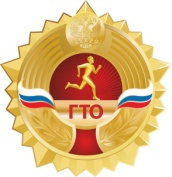 Направленность2017-20182017-20182018-20192018-2019Кол-во программКол-во детейКол-во программКол-во детейХудожественная52507270Физкультурно-спортивная61507195Социально-педагогическая61654105Туристко-краеведческая 130--ВСЕГО:595570УРОВЕНЬОфициальное название мероприятия, конкурсаФ.И.О. педагогаместо РайонныйПетербургский урок Сазонова О.М. участиеВсероссийскийПедагогический квест молодых педагогов«Многогранность талантов»Лащенов В.АПризерРайонныйРайонный конкурс педагогических команд Фрунзенского района Санкт-Петербурга Лащенов В.А. (команда 6 чел) ПобедителиРайонныйРайонный конкурс педагогических достижений, номинация «Нормативно-методический кейс отделения дополнительного образования детей» Тилькунова Н.С. Участник (9место)ГородскойГородской конкурс виртуальных кабинетов профориентации на сайтах ОУГорюнова О.Ю.2 место